Date: February 6, 2019In your journal record the following:ART 1010 ENTRY #7:ART THINK:  If you could meet one of the artists we have talked about so far this year, who would it be and WHY?Announcements/Reminders:   Assignment #1 is due Feb. 19th.Today’s Objective:  QUIZ: chapters 2 & 3Go over Chapter 4Work on assignment #1Homework: none today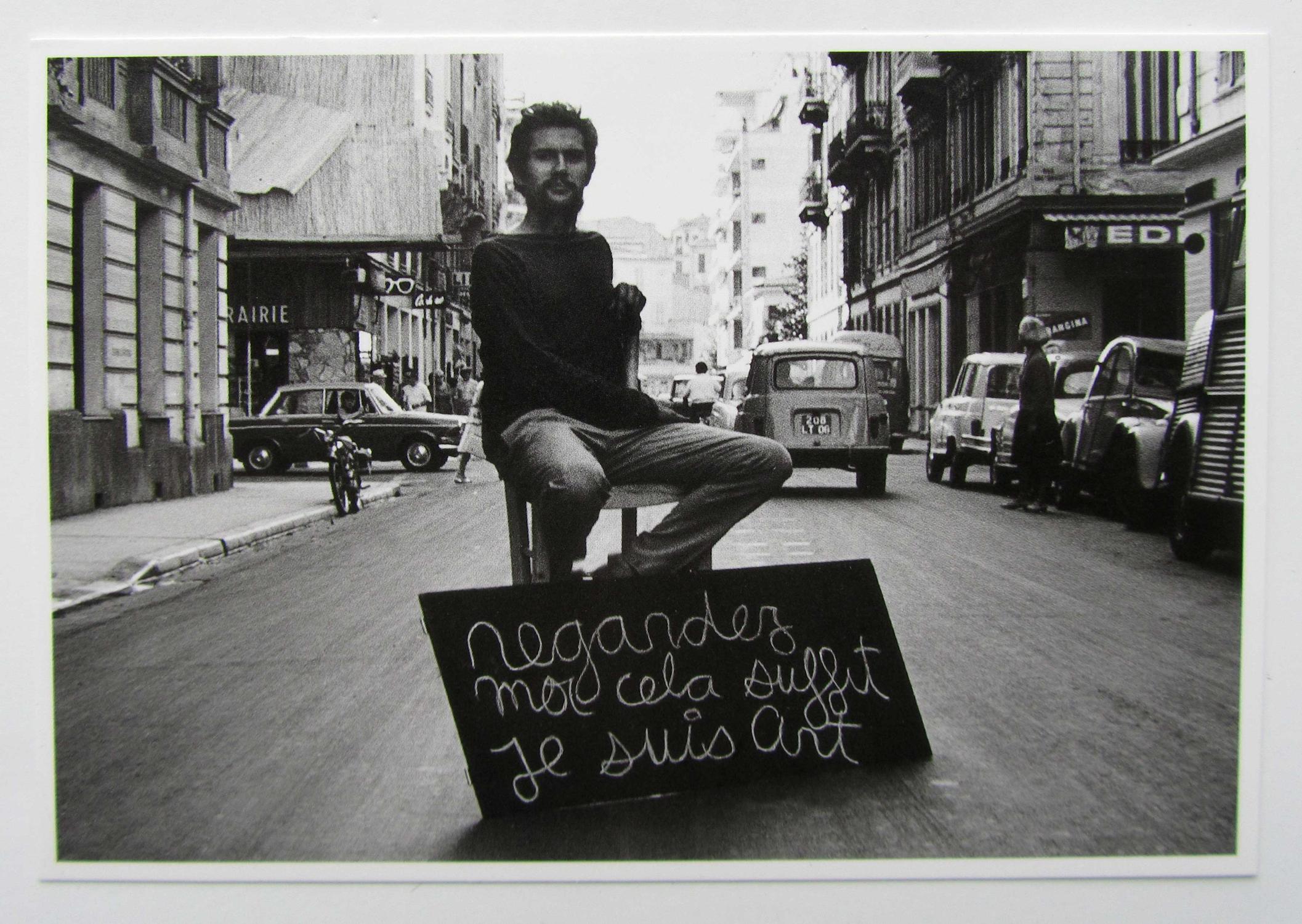 